«Осінні пригоди у світі ПЛЮСПЛЮС»Сценарій свята для середніх дошкільниківМЕТА: залучати дітей до творчої діяльності, використовуючи театралізацію для розвитку творчих здібностей.ЗАВДАННЯ: удосконалювати вокальні, танцювальні навички; формувати навички взаємодії у процесі театральної діяльності; розвивати творчу уяву та фантазію; виховувати відчуття радості за свої успіхи й успіхи товаришів.ДЕКОРАЦІЇ: ліс; город; яблуня.РЕКВІЗИТ: корзина або миска з бутафорськими овочами та фруктами; вантажівка; торба; м’ячики-кавуни.ДІЙОВІ ОСОБИ: Осінь; Карлюка; Шериф Мигалко; Трикутнички; Кружечки; Квадратики; Діти.Під музику діти заходять до зали, шикуються парами в три колони.Перша дитина:	Осінь, золота красуня,	Вже крокує по землі,	Осінь барви розсипає —	Всі яскраві, чарівні.Друга дитина:	Радо вас усіх вітаємо!	Нумо разом заспіваймо!пісня «Всюди осінь побувала» Відтак сідають на місця групами за ролями.                                                                                            Під музику заходить Осінь, кружляє.Осінь: Добрий день, мої малята! Я зібрала всіх на свято.Розкажу сьогодні казку, а ви допоможіть, будь ласка!Звучить фонограма «Пригоди у світі ПЛЮСПЛЮС».Ведуча: Серед розлогих пагорбів у мальовничій долині розкинулася країна ПлюсПлюс. Жили там наполегливі і працьовиті Квадратики, творчі та завзяті Трикутники, приязні Кружечки.На середину зали виходять Квадратики.Квадратики: Ми — квадрати прямокутні,	крокують                  Працьовиті та могутні.	згинають та розгинають руки в ліктях                  Спортом всі займаємось,                  Сонцю усміхаємось.	піднімають руки вгоруКвадратики крокують залою, повертаються на місця.  Виходять Кружечки.Кружечки: Ми — кругленькії Кружечки,	виконують «пружинку»              Всі веселії дружечки.              Ми не чубимось ніколи,	«сварять» пальчиком один одного              А танцюємо у колі!	виконують рух «каблучок»Кружечки утворюють коло, кружляють у хороводі, повертаються на місця. Виходять Трикутнички.Трикутнички: Є у нас три сторони:	складають над головою руки «хаткою»                    Творчість є, фантазія,	розгинають по черзі праву і ліву руки                     Ще й дзвінкий веселий сміх,	крутять руки перед собою	Що з’єднає радо їх!	з’єднують руки «поличкою»Трикутнички підскоком бігають залою під веселу музику, повертаються на місця.Ведуча: Осінь золота прийшла — урожай збирать пора!         Кружечки-пустуни, збирайте кавуни!На середину зали виходить один Кружечок із м’ячем-кавуном у руках.Кружечок: Диво дивне, дивина —               Подивись на кавуна!              Він солодкий, він смачний,              Нам, Кружечкам, дорогий!Пісня «Наша осінь щедра»Відтак складають їх до великої торби, яку Осінь зав’язує. Сідають на місця.Осінь: Який гарний врожай кавунів зібрали наші Кружечки! Молодці!Осінь виносить на середину зали декорацію яблуні з яблуками, до неї вибігають Трикутнички.Трикутнички:	Яблука між вітами сяють самоцвітами,	Виснуть над криницями червоними зірницями.Гра «Збери яблучка»Переносять яблука у кошиках, складають до великого кошика.Осінь: А Трикутнички як добре попрацювали — на всю зиму нам яблук вистачить!Осінь підходить до декорації «город». Квадратики заводять коло навколо «городу». Один Квадратик, тягнучи за мотузку, вивозить на центр зали іграшкову вантажну машину, в яку збиратимуть «врожай».Осінь: Квадратики, на город поспішайте, збирайте ретельно, нічого не залишайте!Квадратики(по черзі):	                                                                                                                                  1.Ми городину збираєм та на зиму запасаєм.   Рости, моя моркво, велика рости,   Я знаю, потрібна для борщику ти!2.А ще в борщ піде квасоля,   Цибулина, бараболя.   Огірки, часник, томат   Нарізають у салат!хоровод «Городня-хороводна»Складають всі овочі у вантажівку, сідають на місця.Квадратик: Фрукти-овочі зібрали,Кілька днів ми працювали.Завтра — свято урожаю,А зараз всі відпочиваймо!Усі діти «засинають». Під музику до зали прокрадається Карлюка, бере торбу з кавунами, корзину з яблуками та починає тягнути вантажівку. Діти «прокидаються» і помічають, що зник зібраний урожай.Трикутничок: Де подівся урожай —Овочі та фрукти?Що робити — ай-ай-ай!Як оце збагнути?Звучить фонограма поліцейської сирени, на середину зали виходить шериф Мигалко.Шериф Мигалко: Я — Шериф Мигалко!Зник врожай — як жалко!Зараз я усе збагну,Швидко злодія знайду!Раптом звучить аудіозапис гикавки. Шериф Мигалко піднімає палець вгору, закликаючи усіх до тиші. Гикавка повторюється. Шериф Мигалко жестами запрошує усіх шикуватися за ним у колону — діти стають і беруть одне одного за пояс. Звучить маршова музика. Колона на чолі з шерифом Мигалком змійкою рухається залою, доходить до Карлюки, яка стоїть за кулісою. Шериф Мигалко витягує її на середину зали, усі сідають на місця. Карлюка голосно гикає і тримається за живіт — об’їлася.Осінь: Діти, дивіться, — Карлюка об’їлася, що аж гикає. Це ж треба було врожай наш поцупити для обжерливості!Діти (разом): Ти, Карлюко, ти, злодюко!Де подівся урожай?Що забрала — повертай!Карлюка: Бідолашна я Карлюка! І я зовсім не злодюка!На прогулянку пішла, трохи овочів взяла…У вас гарний урожай, а мені — хоч з голоду вмирай!Ось я трохи захопилась  та й смачненького об’їлась! Гик!Кружечок (розмірковує): Якщо довго хтось гикає,То його ми налякаєм!Усі діти з місць «лякають» Карлюку — не допомагає.Ведуча: Треба трохи посміятись —Нумо Карлюку лоскотати!Усі діти підбігають до Карлюки, лоскочуть — не допомагає.Ведуча: Щоб Карлюці не гикати,Нумо разом танцювати!Гра «Знайди своє коло»Діти, взявшись за руки, водять хоровод і промовляють:Хоровод ми поведемо, гарні кола заведемо.	Ось так, каблучок, затанцюєм гопачок!	Нумо швидко розбігаймось,Потім в коло повертаймось!Гру повторюють двічі-тричі.Осінь: Карлюко, ми тебе вилікували — повертай урожай!Карлюка: У вас гарний урожай, — он в корзині — через край:Помідори червоненькі, сливи, яблука гарненькі.Я ж городу не садила, не полола, не рихлила.Тож врожаю я не маю. Ой, з голоду помираю!Як я зимувати буду? Допоможіть, добрі люди!Осінь: Щоб добре було зимувати,Треба влітку працювати.Бачиш, Карлюко, до чого тебе лінь та жадібність довели?Карлюка: Я більше не буду, діти!Хочу з вами я дружити!Осінь: Ти, Карлюко, з нами грай —Розберемо урожай.Командна естафета «Розберемо урожай»Діти об’єднуються у дві команди та стають навколо кошика. Одна команда вибирає лише овочі, а інша — фрукти.Ведуча: Молодці, діти, всі впоралися із завданням!Карлюка: Я не об’їдатимусь, більш не лінуватимусь!Мені самотньо в лісі жити, можна з вами подружитись?Діти(разом): Так!Осінь: Карлюко, затанцюй разом з нами, заспівай!Карлюка: Із задоволенням!пісня «Осінь зустрічаємо»Виходять Квадратик, Кружечок і Трикутничок.Квадратик, Кружечок, Трикутничок(по черзі):	                                                                 1.ПЛЮСПЛЮС — казкова країна.   І знає кожна дитина:   Треба нам всім дружити,   В мирі і злагоді жити.2.Ми круглі, квадратні, трикутні,   Веселі та розкуті,   Задумливі і мрійливі,   Розумні та грайливі.3.Працею лінь лікуємо,   Співаємо і танцюємо,   Дружбою ми єдині   В нашій казковій країні.Осінь пригощає дітей фруктами.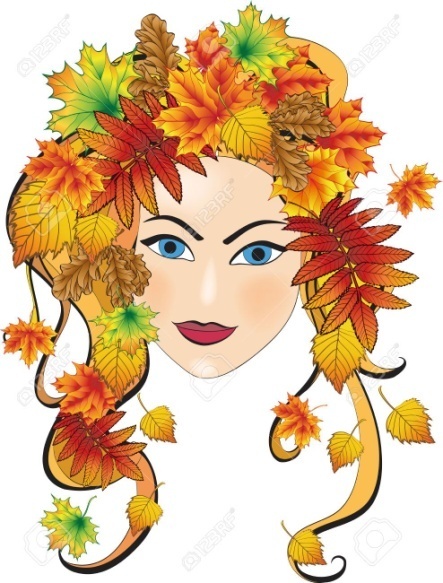 Сценарій свята для середніх дошкільників                                                         «Осінні пригоди у світі ПЛЮСПЛЮС»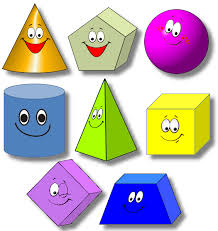 